06 июля 2023 г. на придомовой территории дома № 3 ул. Вилкова с. Коряки состоялась встреча представителей администрации и неравнодушных жильцов дома, по инициативе Пиляй Ирины Георгиевны. Жильцы обратились с целью благоустройства дворового проезда – ремонта асфальтобетонного полотна на придомовой территории в рамках реализации проекта  «Формирование комфортной городской среды». В рамках проекта производится ремонт одной придомовой территории в год, создана очередность благоустройства, однако темпы благоустройства медленные, в связи с ограниченным лимитом финансирования вышеуказанного проекта «Формирование комфортной городской среды»..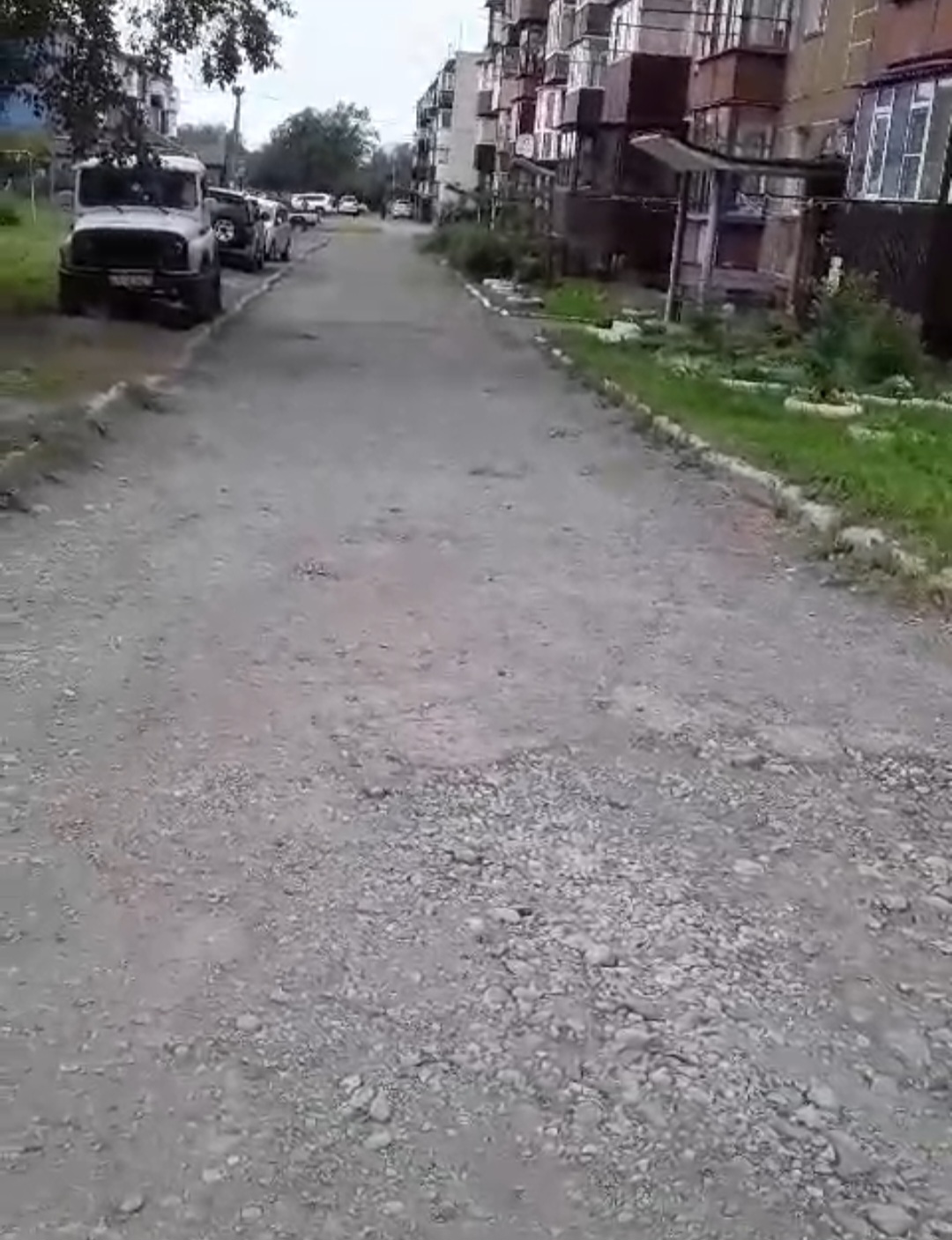 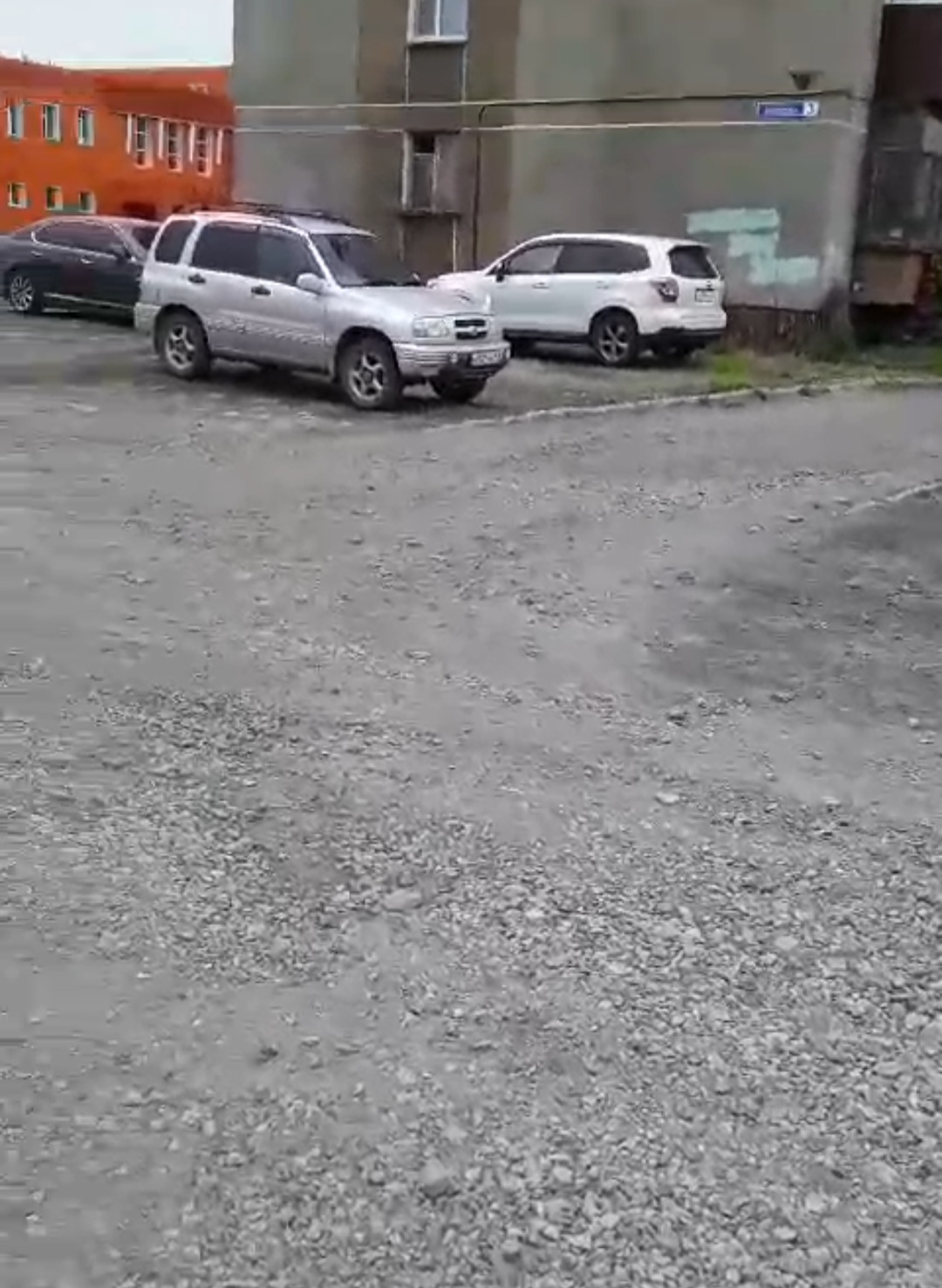 